King Saud UniversityCollege of Computer & Information ScienceCSC111 – ProjectAll TopicsAll Sections-------------------------------------------------------------------InstructionsYou must submit your solution using Web-CAT grading system. Web-CAT can be accessed from eclipse using the following IP address (single line):http://10.131.240.28:8080/Web-CAT/WebObjects/Web-CAT.woa/wa/assignments/eclipseDue date: Sunday December Sunday January 8th at 11:59pmMake sure you use correct class name. Do not use a package (i.e., use default package).You must submit from Inside College. 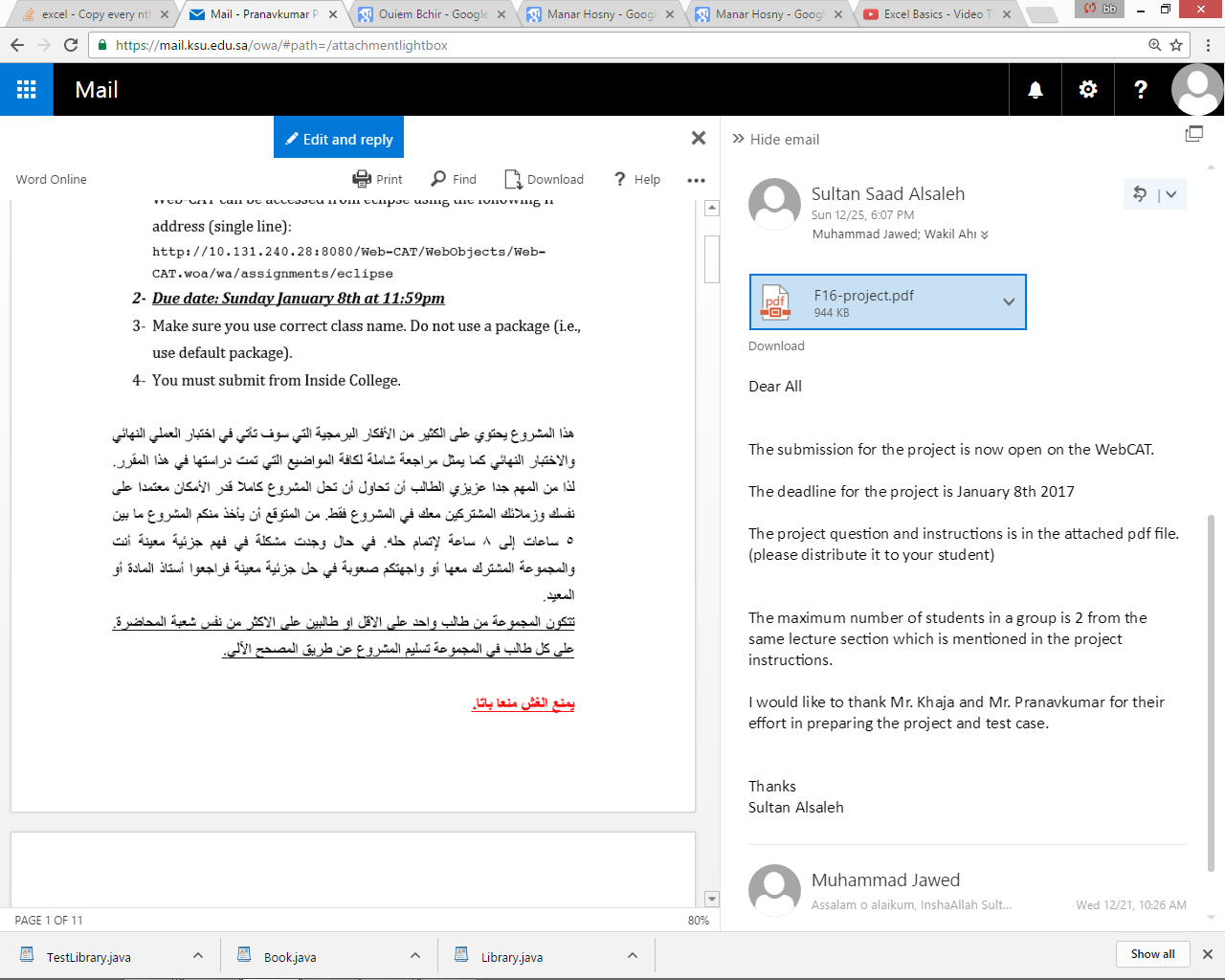 Question 1 – Expected time (3 – 8 hours)Problem DescriptionYou need to write a program for a system to manage the books in a library. Your system should be able to add books to a library archive, retrieve a book by ISBN, delete a book given ISBN and return the total number of books that have the same author.The program should enable a library clerk to complete the following tasks:Add a book to the collection of books in the library.Delete a book from the collection of books in the library.Find the information about a book given its ISBN.Given author name, return the total number of books for that author.Print all the books.Print all the books with the same genre (type of book).Print all the books with the same editionAssumptions:Book ISBN is unique; no two books can have the same ISBN.ISBN must be checked and validated using a specific formula before adding the book to the archive (see method verifyISBN).When adding a book, a reference code is generated to make the classifying procedure easier. A book reference code for the library is taken from the book title and the author name (see method generateReference).There is a counter for the number of books (see numOfBooks) that will be incremented whenever a book is added successfully and decremented when a book is deleted successfully.	SampleRun***********************************************************************                       Welcome to KSU Library :)                     *                       ---------------------------                   *      Please enter one of the following options:                     *      1) Add a book                                                  *      2) Delete a book                                               *      3) Find a book                                                 *      4) List all books                                              *      5) List books for a given genre                                *      6) Number of books for a given author                          *      7) Total number of books                                       *      8) List books for a given edition                              *      9) Exit                                                        *                                                                     **********************************************************************Enter your option :> 1Please, enter the book details #ISBN, author, title,genre,publisher and edition :0200stefenjavaprogrammingmacgrowhill1The book has been added.***********************************************************************                       Welcome to KSU Library :)                     *                       ---------------------------                   *      Please enter one of the following options:                     *      1) Add a book                                                  *      2) Delete a book                                               *      3) Find a book                                                 *      4) List all books                                              *      5) List books for a given genre                                *      6) Number of books for a given author                          *      7) Total number of books                                       *      8) List books for a given edition                              *      9) Exit                                                        *                                                                     **********************************************************************Enter your option :> 3Enter ISBN02000***********************************************************************                       Welcome to KSU Library :)                     *                       ---------------------------                   *      Please enter one of the following options:                     *      1) Add a book                                                  *      2) Delete a book                                               *      3) Find a book                                                 *      4) List all books                                              *      5) List books for a given genre                                *      6) Number of books for a given author                          *      7) Total number of books                                       *      8) List books for a given edition                              *      9) Exit                                                        *                                                                     **********************************************************************Enter your option :> 4Title :javaAuthor :stefenISBN :200 - Reference Code ST-PRGenre :programmingpublisher :macgrowhilledition :1***********************************************************************                       Welcome to KSU Library :)                     *                       ---------------------------                   *      Please enter one of the following options:                     *      1) Add a book                                                  *      2) Delete a book                                               *      3) Find a book                                                 *      4) List all books                                              *      5) List books for a given genre                                *      6) Number of books for a given author                          *      7) Total number of books                                       *      8) List books for a given edition                              *      9) Exit                                                        *                                                                     **********************************************************************Enter your option :> 5Enter genre: programmingTitle :javaAuthor :stefenISBN :200 - Reference Code ST-PRGenre :programmingpublisher :macgrowhilledition :1***********************************************************************                       Welcome to KSU Library :)                     *                       ---------------------------                   *      Please enter one of the following options:                     *      1) Add a book                                                  *      2) Delete a book                                               *      3) Find a book                                                 *      4) List all books                                              *      5) List books for a given genre                                *      6) Number of books for a given author                          *      7) Total number of books                                       *      8) List books for a given edition                              *      9) Exit                                                        *                                                                     **********************************************************************Enter your option :> 71***********************************************************************                       Welcome to KSU Library :)                     *                       ---------------------------                   *      Please enter one of the following options:                     *      1) Add a book                                                  *      2) Delete a book                                               *      3) Find a book                                                 *      4) List all books                                              *      5) List books for a given genre                                *      6) Number of books for a given author                          *      7) Total number of books                                       *      8) List books for a given edition                              *      9) Exit                                                        *                                                                     **********************************************************************Enter your option :> 8Enter edition: 1Title :javaAuthor :stefenISBN :200 - Reference Code ST-PRGenre :programmingpublisher :macgrowhilledition :1***********************************************************************                       Welcome to KSU Library :)                     *                       ---------------------------                   *      Please enter one of the following options:                     *      1) Add a book                                                  *      2) Delete a book                                               *      3) Find a book                                                 *      4) List all books                                              *      5) List books for a given genre                                *      6) Number of books for a given author                          *      7) Total number of books                                       *      8) List books for a given edition                              *      9) Exit                                                        *                                                                     **********************************************************************Enter your option :> 2Enter ISBN: 0200The book has been deleted.***********************************************************************                       Welcome to KSU Library :)                     *                       ---------------------------                   *      Please enter one of the following options:                     *      1) Add a book                                                  *      2) Delete a book                                               *      3) Find a book                                                 *      4) List all books                                              *      5) List books for a given genre                                *      6) Number of books for a given author                          *      7) Total number of books                                       *      8) List books for a given edition                              *      9) Exit                                                        *                                                                     **********************************************************************Enter your option :> 9Thanks. Goodbye!Book ClassThis class represents a book and its name is Book. It holds a book’s information. Here are the attributes of the class:An int data field named ISBN that holds ISBN number. Each ISBN is 4-digit integer that represents the International Standard Book Number.A String data field named author that holds author name (assume each book has a single author).A String data field named title that holds book’s title.A String data field named genre that holds book’s genre (type of book such as classic, romance, fiction, nonfiction, …etc).An int data field named edtion that stores number of the book edition.An String data field name publisher, that stores name of the publisher.A String data field refCode that stores the book reference for the library. The book reference is taken from the book title and author name and generated using method generateReference() (see methods below).The methods are defined as follows (all public, see UML for all methods list)):Book: A default constructor.Book (ISBN, author, title, genre, edition, publisher,): A constructor that initializes new book with the initial values from the user.Setter methods (one for each): That sets the values for:  (ISBN , author , title, genre, edition, publisher ).equals(Book WWW):  Equals methods will take object as argument and if the object which is passed as argument are matching with the all fields, than it will print the message:   “Are equels “Otherwise  it will print the message :” Not equals “Getter Methods (one for each): That returns the values of: ISBN, author, title,  genre, edition, publisher and refCode.A method named generateReference() that generates and store a reference for the book in refCode. The reference is of type String and it is formed by taking the first two characters of the author name and the first two characters of the book genre and separates them with a dash. Example:  author = Doyle, genre = Novels      reference code = DO-NOHint: Use method charAt(i) of class String to get a character at a certain index i in a String (index starts from 0). For Example: if value of a String variable s is “abc” then s.charAt(2) will return ‘c’.A method named printBookInfo() that prints a description for the book. It uses the following format:Title:  title Author: author ISBN: ISBN  - Reference  Code : refCodeGenre: genreEdition: editionPublisher: publisherLibrary ClassThis class represents the Library.  Class Library contains one array of objects that holds all the books information. Here are the attributes of the class:Book[] libraryBooks: an array of objects of type Book which holds the list of books in the library.numOfBooks: stores number of books currently in the libraryMAX_SIZE: a public static final attribute that stores the maximum number of books that the library can handleThe methods are defined as follows (all public)(see UML for all methods list):Library: a default constructor that creates the array and sets numOfBooks to zero.Library: a constructor that creates the array with the size given by the user.addBook: Adds a book to the collection of books given its ISBN, author, title, genre, edition and publisher  (follow this order when implementing your method). The new book is added to the end of the list. This method returns true if the add operation was completed successfully, and false otherwise. The book is successfully added if its ISBN is correct (Hint: use method verifyISBN) and the book is not already added before (Hint: use the method findBook). (Note: to make things easy for you, first implement this method without these checks, then add the checks gradually. You will get a partial grade if your method does not do the checks). deleteBook: given an ISBN, the book with the given ISBN is deleted from the library. You should delete a book by copying the last book in the list in place of the deleted book.findBook: given a book’s ISBN, returns the index of  the book in the library if the book is found, otherwise it returns -1.printAll: prints all the books in the library. Nothing will be printed if there are no books. This method should use the method printBookInfo.printGenre: given a book genre g, prints all books in the library that belongs to the same genre g.  Nothing will be printed if there are no books for that genre. This method should use the method printBookInfo.getNumberOfBooksByAuthor: given an author name, returns the total number of books by the same Author.getNumberOfBooks: returns the total number of books in the library. printBookBaseOnEdition: given an edition e, prints all books in library that belongs to the same edition e. Nothing will be printed if there are no books for that edition. This method should use the method printBookInfo. (list books for given edition)A method named verifyISBN(int ISBN). Given an ISBN, it returns true if the entered ISBN is correct and false otherwise. The ISBN is a 4 digit integer where the fourth digit is the control digit that checks if the ISBN is correct. How to verify an ISBN? Given ISBN = n1n2n3n4 the formula for checking correctness is as follows: ( n1 × 3 + n2 × 2 + n3 × 1) mod 4 = n4In other words: the result of this formula must be equal to the control digit.Example: ISBN = 0200is correct, while 1234 is not correct (use the formula and check!)Hint: to get each single digit in a number, use similar idea to the one used in assignment 6, question 2. Main ClassThe main class is class TestLibrary which is the class that you are going to use to test your program. It contains main method, which presents a menu for the user asking him what he would like to do, as follows:Add a bookDelete a bookFind a bookList all booksList books for a given genreNumber of books for a givenauthorTotal number of books.List books for a given editionExitBook-ISBN: int-author: String-title: String-genre: String-publisher : String-edition: int-refCode : StringBook()+ setters+ getterspublic Book(ISBN: int,author: String,title: String, genre: String, publisher : String, edition: int)+String getrefCode(): String+generateReference():void+printBookInfo():void+equals(Book WWW):voidLibrary-libraryBooks[]:Book-numOfBooks:intMAX_SIZE: public static final integerpublic Library ()+printAll():void +deleteBook (int is):boolean+findBook (int is):int+printGenre(String g) : void+verifyISBN(int ISBN): boolean+printBookBaseOnEdition(int edition) :void	+addBook(ISBN:int,author:String,title:String,genre:String,publisher:String,edition:int): boolean+getNumberOfBooksByAuthor ( s : String) : int+getNumberOfBooks: int+getLibraryBooks():Book[]+setNumOfBooks(s: int ):void